ПОСТАНОВЛЕНИЕс.Федоровка                                             № 12                            22 февраля 2022 годаОб условиях приватизацииобъектов муниципального нежилого фондаВ соответствии с федеральным законом от 21.12.2001 № 178-ФЗ 
«О приватизации государственного и муниципального имущества», решениями Совета сельского поселения Федоровский сельсовет муниципального района Хайбуллинский район Республики Башкортостан от 22 мая 2014 года № Р-27/87 «Об утверждении прогнозного плана (программы) приватизации муниципального имущества сельского поселения Федоровский сельсовет муниципального района Хайбуллинский район Республики Башкортостан на 2022год»Администрация сельского поселения Федоровский сельсовет муниципального района Хайбуллинский район Республики Башкортостан постановляет:1. Приватизировать находящийся в собственности сельского поселения Федоровский сельсовет муниципального района Хайбуллинский район Республики Башкортостан объект муниципального нежилого фонда:одноэтажное нежилое здание свинарника с пристроим,  литер А, литер а (на поэтажном плане согласно техническому паспорту инв. № 8012 от 19.03.2015), кадастровым номером: 02:50:080301:28, расположенное по адресу: Местоположение установлено относительно ориентира, расположенного за пределами участка. Ориентир населенный пункт. Участок находится примерно в 600 м от ориентира по направлению на юг. Почтовый адрес ориентира: Республика Башкортостан, Хайбуллинский район, с/с Федоровский, с. Федоровка, общей площадью 1047,2 кв. м., для использования в целях: фермерскими хозяйствами;2. Установить:способ приватизации муниципального имущества, указанного в пункте 1 настоящего постановления – продажа на аукционе в электронной форме открытый по составу участников и с открытой формой подачи предложений о цене муниципального имущества;оператор электронной площадки (организатор торгов): акционерное общество «Единая электронная торговая площадка, владеющее электронной торговой площадкой, расположенной в сети «Интернет» по адресу http://www.roseltorg.ru;начальную цену подлежащего приватизации муниципального имущества, определенную согласно Отчету об оценке:1. № I/2022-052 от 14.02.2022г., выполненному Обществом с ограниченной ответственностью торгово-оценочной фирмой "ЗауралЭксперт" в лице директора Салимова Фарита Фазыльяновича (оценщик Султанов Андрей Миргасимович (Ассоциация саморегулируемая организация оценщиков "Свободный оценочный департамент", свидетельство № 452 от 04.04.2014 года), в размере 242 000 (двести сорок две  тысячи)  рублей 00 копеек,  с учетом НДС, в том числе:- приватизируемого объекта недвижимости размере 197 000,00 (сто девяносто семь тысяч) рублей 00 копеек;- приватизируемого земельного участка в размере 45 000,00 (сорок пять тысяч) рублей00 копеек;обременений приватизируемого муниципального имущества и земельного участка – не имеется; форму, сроки и порядок внесения платежа – в наличной (безналичной) форме единовременно, в течение месяца с момента заключения договора купли-продажи в валюте Российской Федерации (рублях), в установленном порядке в бюджет сельского поселения Федоровский сельсовет муниципального района Хайбуллинский район Республики Башкортостан;порядок и сроки перечисления задатка победителя – в установленном порядке в бюджет сельского поселения Федоровский сельсовет муниципального района Хайбуллинский район Республики Башкортостан, в течение пяти рабочих дней с даты, установленной для заключения договора купли-продажи.3. Постоянно действующей комиссии по организации и проведению торгов по продаже муниципального имущества муниципального района и сельских поселений муниципального района Хайбуллинский район Республики Башкортостан разработать условия проведения аукциона и определить сроки его проведения.4. Управляющему делами Администрации сельского поселения Федоровский сельсовет муниципального района Хайбуллинский район Республики Башкортостан (Даниловой Л.А.) обеспечить:- публикацию информационного сообщения о проведении открытого аукциона по продаже муниципального имущества в установленном порядке в районной газете «Хайбуллинский вестник» и на официальном сайте сельского поселения Федоровский сельсовет муниципального района Хайбуллинский район Республики Башкортостан в сети «Интернет».5. Комитету по управлению собственностью Министерства земельных и имущественных отношений Республики Башкортостан по Хайбуллинскому району:- обеспечить размещение информационного сообщения о проведении открытого аукциона по продаже муниципального имущества на официальных сайтах в сети «Интернет» http://torgi.gov.ru,муниципального района Хайбуллинский район Республики Башкортостан в сети «Интернет» и оператора электронной площадки (организатор торгов): акционерного общества «Единая электронная торговая площадка, владеющее электронной торговой площадкой, расположенной в сети «Интернет» по адресу http://www.roseltorg.ru- произвести реализацию муниципального имущества, указанного в пункте 1 настоящего постановления, в установленном порядке.6. Контроль за выполнением настоящего постановления оставляю за собойГлава сельского поселения                                                               Н.С.ЛебедеваПОСТАНОВЛЕНИЕс.Федоровка                                             № 13                            22 февраля 2022 годаОб условиях приватизацииобъектов муниципального нежилого фондаВ соответствии с федеральным законом от 21.12.2001 № 178-ФЗ 
«О приватизации государственного и муниципального имущества», решениями Совета сельского поселения Федоровский сельсовет муниципального района Хайбуллинский район Республики Башкортостан от 22 мая 2014 года № Р-27/87 «Об утверждении прогнозного плана (программы) приватизации муниципального имущества сельского поселения Федоровский сельсовет муниципального района Хайбуллинский район Республики Башкортостан на 2022год» Администрация сельского поселения Федоровский сельсовет муниципального района Хайбуллинский район Республики Башкортостан постановляет:одноэтажное нежилое здание пожарного депо,  литер А, (на поэтажном плане согласно техническому паспорту инв. № 8014 от 20.03.2015), кадастровым номером: 02:50:080201:450, расположенное по адресу: Местоположение установлено относительно ориентира, расположенного за пределами участка, Ориентир здание, Участок находится примерно в 20 м от ориентира по направлению на северо-восток. Почтовый адрес ориентира: р-н Хайбуллинский, с/с Федоровский, с. Федоровка ул. Казанская, д.20 общей площадью 95,4 кв. м., для использования в целях: фермерскими хозяйствами.2. Установить:способ приватизации муниципального имущества, указанного в пункте 1 настоящего постановления – продажа на аукционе в электронной форме открытый по составу участников и с открытой формой подачи предложений о цене муниципального имущества;оператор электронной площадки (организатор торгов): акционерное общество «Единая электронная торговая площадка, владеющее электронной торговой площадкой, расположенной в сети «Интернет» по адресу http://www.roseltorg.ru;начальную цену подлежащего приватизации муниципального имущества, определенную согласно Отчету об оценке:№ I/2022-051 от 14.02.2022г., выполненному Обществом с ограниченной ответственностью торгово-оценочной фирмой "ЗауралЭксперт" в лице директора Салимова Фарита Фазыльяновича (оценщик Султанов Андрей Миргасимович (Ассоциация саморегулируемая организация оценщиков "Свободный оценочный департамент", свидетельство № 452 от 04.04.2014 года), в размере 121 000 (сто двадцать одна  тысяча)  рублей 00 копеек,  с учетом НДС, в том числе:- приватизируемого объекта недвижимости размере 40 000,00 (сорок тысяч) рублей 00 копеек;- приватизируемого земельного участка в размере 81 000,00 (восемьдесят одна тысяча) рублей00 копеек;обременений приватизируемого муниципального имущества и земельного участка – не имеется; форму, сроки и порядок внесения платежа – в наличной (безналичной) форме единовременно, в течение месяца с момента заключения договора купли-продажи в валюте Российской Федерации (рублях), в установленном порядке в бюджет сельского поселения Федоровский сельсовет муниципального района Хайбуллинский район Республики Башкортостан;порядок и сроки перечисления задатка победителя – в установленном порядке в бюджет сельского поселения Федоровский сельсовет муниципального района Хайбуллинский район Республики Башкортостан, в течение пяти рабочих дней с даты, установленной для заключения договора купли-продажи.3. Постоянно действующей комиссии по организации и проведению торгов по продаже муниципального имущества муниципального района и сельских поселений муниципального района Хайбуллинский район Республики Башкортостан разработать условия проведения аукциона и определить сроки его проведения.4. Управляющему делами Администрации сельского поселения Федоровский сельсовет муниципального района Хайбуллинский район Республики Башкортостан (Даниловой Л.А.) обеспечить:- публикацию информационного сообщения о проведении открытого аукциона по продаже муниципального имущества в установленном порядке в районной газете «Хайбуллинский вестник» и на официальном сайте сельского поселения Федоровский сельсовет муниципального района Хайбуллинский район Республики Башкортостан в сети «Интернет».5. Комитету по управлению собственностью Министерства земельных и имущественных отношений Республики Башкортостан по Хайбуллинскому району:- обеспечить размещение информационного сообщения о проведении открытого аукциона по продаже муниципального имущества на официальных сайтах в сети «Интернет» http://torgi.gov.ru,муниципального района Хайбуллинский район Республики Башкортостан в сети «Интернет» и оператора электронной площадки (организатор торгов): акционерного общества «Единая электронная торговая площадка, владеющее электронной торговой площадкой, расположенной в сети «Интернет» по адресу http://www.roseltorg.ru- произвести реализацию муниципального имущества, указанного в пункте 1 настоящего постановления, в установленном порядке.6. Контроль за выполнением настоящего постановления оставляю за собойГлава сельского поселения                                                               Н.С.ЛебедеваБАШКОРТОСТАН РЕСПУБЛИКАҺЫХӘЙБУЛЛА РАЙОНЫМУНИЦИПАЛЬ РАЙОНЫНЫҢФЕДОРОВКА АУЫЛ СОВЕТЫАУЫЛ БИЛӘМӘҺЕХАКИМИӘТЕ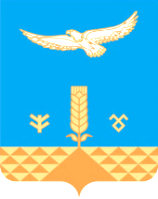 АДМИНИСТРАЦИЯСЕЛЬСКОГО ПОСЕЛЕНИЯФЕДОРОВСКИЙ СЕЛЬСОВЕТМУНИЦИПАЛЬНОГО РАЙОНА ХАЙБУЛЛИНСКИЙ РАЙОН РЕСПУБЛИКИ БАШКОРТОСТАНБАШКОРТОСТАН РЕСПУБЛИКАҺЫХӘЙБУЛЛА РАЙОНЫМУНИЦИПАЛЬ РАЙОНЫНЫҢФЕДОРОВКА АУЫЛ СОВЕТЫАУЫЛ БИЛӘМӘҺЕХАКИМИӘТЕАДМИНИСТРАЦИЯСЕЛЬСКОГО ПОСЕЛЕНИЯФЕДОРОВСКИЙ СЕЛЬСОВЕТМУНИЦИПАЛЬНОГО РАЙОНА ХАЙБУЛЛИНСКИЙ РАЙОН РЕСПУБЛИКИ БАШКОРТОСТАН